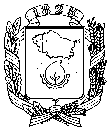 АДМИНИСТРАЦИЯ  ГОРОДА  НЕВИННОМЫССКАСТАВРОПОЛЬСКОГО КРАЯПОСТАНОВЛЕНИЕ14.03.2018                                                                                                       № 286НевинномысскО внесении изменений в приложение № 1 к постановлению администрации города Невинномысска от 06.02.2018 № 106Постановляю:1. Внести изменения в приложение № 1 к постановлению администрации города Невинномысска от 06.02.2018 № 106 «Об организации проведения ярмарок на территории города Невинномысска», дополнив ее строками 13-51 следующего содержания:«13. Улица Мичурина, 2.14. Улица Подгорного, 9.15. Улица Менделеева, 68.16. Улица 30 лет Победы, 6.17. Улица Менделеева, 25.18. Улица Чайковского, 2А.19. Улица Менделеева, 25.20. Бульвар Мира, 9.21. Улица Менделеева, 5А.22. Бульвар Мира, 17.23. Бульвар Мира, 24.24. Улица Менделеева, 16А.25. Улица Северная, 9А.26. Улица Северная, 14А.27. Бульвар Мира, 30Г.28. Бульвар Мира, 24.29. Улица Чкалова, 67.30. Улица Революционная, 25.31. Улица Гагарина, 53Б.32. Улица Гагарина, 62А.33. Улица Гагарина, 114.34. Улица Ленина, 107.35. Улица Гагарина, 43Б.36. Улица Гагарина, 57.37. Улица Кооперативная, 98.38. Улица Калинина, 159А.39. Улица Кочубея, 179А.40. Улица Калинина, 182/1.41. Переулок  Пушкина, 2.42. Улица Свердлова, 16.43. Улица Гагарина, 217.44. Улица Апанасенко, 82А.45. Улица Школьная, 52.46. Улица Социалистическая, 180.47. Улица Матросова, 165.48. Улица Шевченко, 2.49. Улица Зои Космодемьянской, 1.50. Улица Луначарского, 28.51. Улица Луначарского, 149.».2. Настоящее постановление разместить на официальном сайте администрации города Невинномысска в информационно-телекоммуникационной сети «Интернет».Исполняющий полномочия и обязанности главы города Невинномысскапервый заместитель главы администрации города Невинномысска                                                                     В.Э. Соколюк